Western Australia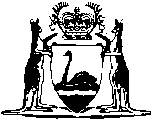 Licensed Surveyors Act 1909Licensed Surveyors (Guidance of Surveyors) Regulations 1961Western AustraliaLicensed Surveyors (Guidance of Surveyors) Regulations 1961CONTENTS-General1.	Citation	13.	Terms used in these regulations	13A.	Guidelines	14.	Duties of surveyors	25.	Accuracy	26.	Knowledge of Acts and regulations	37.	Other instructions	3Field notes8.	Field books	39.	Making of field notes	410.	Recording of field notes	411.	Distances	512.	Calculated or original values	513.	Abbreviations and symbols	514.	Survey marks	615.	Topography	716.	Names	717.	Certificate	7Field work20.	Calibration	822.	Connection to old alignment	822A.	Connections to standard survey marks	922B.	Re-establishment using standard survey marks	923.	Proof of old alignment	924.	Renovation of survey	1024A.	Additional reference marks in relation to corners	1025.	Re-establishment of surveys	1025A.	Certificates relating to re-establishment surveys	1126.	New alignments	1226A.	Special surveys	1227.	Offsets and traverses	1228.	Connection traverse	1330.	Azimuth	1332.	Adjustment of distances	1333.	Adjustment of angles	1434.	Limits of error of closure	1435.	Distribution of misclose	1535A.	Calculation of areas	15Marking rural lands (except feature surveys)36.	Specification of survey marks	1637.	Where to place reference marks	1738.	Specifications of reference marks	1839.	Intermediate marks	1840.	Kilometre posts	1941.	Shorter boundaries	1942.	Road surveys	1943.	Road frontage posts	2044.	Isolated surveys	20Marking of town and suburban lands45.	Town corner pegs	2046.	Town subdivision pegs	21Marking pastoral and timber leases47.	Marking boundaries of pastoral and timber leases	21Marking generally48.	Departmental marks	2149.	Centring of marks	2250.	Size and position of trenches	2251.	Method of marking where trench cannot be made	2252.	Line clearing	2353.	Damage to survey marks	2353A.	Certificate required if plan or diagram not lodged within 2 years	23Drafting54.	Certificate on plan or diagram	2455.	Drafting	24Early preparation of Certificate of Title55A.	Surveys must comply with these regulations	2555B.	Contents of field book	2555C.	Network summary	2655E.	Final survey certificate	2655F.	Contents of field book	2756.	Penalty	27Notes	Compilation table	28	Provisions that have not come into operation	29Defined termsWestern AustraliaLicensed Surveyors Act 1909Licensed Surveyors (Guidance of Surveyors) Regulations 1961General1.	Citation		These regulations may be cited as the Licensed Surveyors (Guidance of Surveyors) Regulations 1961 1.[2.	Omitted under the Reprints Act 1984 s. 7(4)(f).]3.	Terms used in these regulations		In these regulations unless the context requires otherwise —	guideline means a guideline referred to in regulation 3A;	plans includes diagrams;	surveyor means a surveyor licensed under the Act whose name appears on the register;	Surveyor General includes as well any other person appointed by the Governor to approve plans of authorised surveys;	the Act means the Licensed Surveyors Act 1909, as amended.	[Regulation 3 amended in Gazette 5 Sep 2000 p. 5054.]3A.	Guidelines	(1)	From time to time the Board may make guidelines as to the practices to be followed by surveyors.	(2)	Copies of the guidelines are to be made available at the offices of the Board.	[Regulation 3A inserted in Gazette 5 Sep 2000 p. 5054.]4.	Duties of surveyors	(1)	It is the duty of every surveyor making surveys under these regulations —	(a)	to work in a professional manner and to study the interests of the State in all his or her operations;	(b)	to disclose all doubts, discrepancies and difficulties; and	(c)	to afford to the Surveyor General all information obtained by him or her in the due performance of surveys entrusted to him or her.	(2)	Before commencing a survey, the surveyor shall obtain the relevant survey information from —	(a)	the department of the Public Service principally assisting in the administration of the Land Administration Act 1997; and	(b)	the department of the Public Service principally assisting in the administration of the Mining Act 1978; and	(c)	the Western Australian Land Information Authority established by the Land Information Authority Act 2006 section 5.	[Regulation 4 inserted in Gazette 4 Apr 1997 p. 1758; amended in Gazette 5 Sep 2000 p. 5054; 29 Dec 2006 p. 5899.]5.	Accuracy		The necessity for the greatest practical accuracy cannot be too strongly impressed upon surveyors. In many instances no means exist by which errors can be immediately detected. If, therefore, it is found that a surveyor’s work is not up to the necessary standard of accuracy, or is generally unreliable, or that he has in other respects neglected to comply with these regulations, he will be dealt with under section 21 of the Act.6.	Knowledge of Acts and regulations		A surveyor conducting authorised surveys under the regulations should make himself conversant with the provisions of the Act and all other Acts and regulations a knowledge of which is necessary to enable him to efficiently discharge his duties as a surveyor.7.	Other instructions		A surveyor effecting any authorised survey under the Act shall comply with —	(a)	guidelines under these regulations;	(b)	directions or guidelines under other Acts under which the survey is effected,		unless the surveyor can show that compliance is inappropriate in the particular circumstances of the survey or that an equivalent alternative action has been taken.	[Regulation 7 amended in Gazette 5 Sep 2000 p. 5054.]Field notes8.	Field books	(1)	Field notes shall be recorded in books provided or approved by the Surveyor General. Except as provided by regulation 55B the original notes taken in the field shall be lodged. Where, in cases of accidental destruction or mutilation, it is not possible to lodge the original notes, replacements or copies, with the written approval of the Surveyor General, may be lodged provided a written signed statement, stating which parts are copies, is made on the index page immediately following the certificate, referred to in regulation 17. The use of ball point pens and biro type pencils is prohibited. Great care must be taken by a surveyor that his field notes show everything he does or finds to exist on the ground.	(2)	If a survey is an authorised survey referred to in paragraph (c) of the definition of “Authorised Survey” in section 3(1) of the Act, a field book is to be lodged only if there is in that survey —	(a)	a material variation from existing surveys;	(b)	the placement of additional reference marks; or	(c)	the replacement of deteriorated survey marks.	(3)	A field book required by subregulation (2) to be lodged is to be lodged within 6 months after the date of completion of the relevant authorised survey.	[Regulation 8 amended in Gazette 26 Sep 1986 p. 3705; 4 Apr 1997 p. 1758.]9.	Making of field notes		Field notes shall be kept in a neat and professional manner, and indexed and referenced in such a way that a qualified draftsman may be able to prepare a plan therefrom. Minute figuring or lettering must be avoided. A margin of at least 10 millimetres must be left at each edge of the pages.	[Regulation 9 amended in Gazette 1 Sep 1972 p. 3411.]10.	Recording of field notes		Field notes shall be recorded in the field in ink. When it is not practicable to use ink in the field a hard pencil may be used. In such cases the surveyor shall ink in the notes himself. Black or blue-black ink shall be used generally and may be used throughout. Red ink may be used to show offset or traverse lines and values, reference marks and values and such other detail as seems desirable in the interests of clarity. No other colours shall be used by the surveyor. The use of purple ink is reserved for the examining staff.	[Regulation 10 amended in Gazette 26 Oct 1990 p. 5382.]11.	Distances		Distances shall be recorded in metres to the nearest 0.005 metre except that for short lengths where circumstances require greater accuracy, such as distances to offsets, reference marks, buildings and structures, etc., values should be recorded to the nearest millimetre.	[Regulation 11 inserted in Gazette 1 Sep 1972 p. 3411; amended in Gazette 5 Sep 2000 p. 5055.]12.	Calculated or original values		Any distance or angle not measured by the surveyor shall be designated “cal.” or “orig.” according to whether it has been calculated by him or copied from earlier survey data.13.	Abbreviations and symbols		A boundary line shall be indicated by a full ink line; a traverse line or a tie line across a road by a broken black line or full red line. A circle shall indicate a post, peg or intermediate spike actually in position upon completion of the survey. A cross shall indicate a reference mark. A filled square will indicate a faced peg. Except in the case of newly placed marks each circle shall have its appropriate description or symbol — e.g., “O.P.” or “P.F.”, etc. It is important to describe clearly the condition of old marks for which a search has been made; whether they have been found in a suitable condition to positively identify a point; or whether some remains have been found sufficient only to indicate the point approximately; or whether the mark has disappeared. A practise to be avoided is to show a circle with the description “O.P. gone.” If the O.P. is gone and not replaced the circle should be cancelled by a cross. The use of the abbreviation “O.P.R.” without any further explanation is not to be used. The position of all new trenches shall be shown in the field book.	[Regulation 13 amended in Gazette 4 Aug 1965 p. 2223.]14.	Survey marks	(1)	Any post, peg and intermediate spike shall be recorded in the field notes as a circle and any variation from a standard centred mark is to be described by an annotation.	(2)	Any old post, peg or intermediate spike of a Crown survey shall be shown —	(a)	if found and recorded in the field notes, as “O.M.”;	(b)	if renewed to preserve its identity for a longer period (whether during a Crown survey or a freehold survey), as “O.M.R.”;	(c)	if adjusted, as “O.M.adj.”;	(d)	if gone, as “O.M.G.”; or	(e)	if gone and replaced by a new post, peg or spike (whether during a Crown survey or a freehold survey), as “O.M.G.R.”.	(3)	Any old post, peg or intermediate spike of a freehold survey shall be shown —	(a)	if found and recorded in the field notes, as “M.F.”;	(b)	if renewed to preserve its identity for a longer period (whether during a freehold survey or a Crown survey), as “M.F.R.”;	(c)	if adjusted, as “M.F.adj.”;	(d)	if gone, as “M.G.”; or	(e)	if gone and replaced by a new post, peg or spike (whether during a freehold survey or a Crown survey), as “M.G.R.”.	(4)	In this regulation —	gone, in relation to a post, peg, or intermediate spike, means not in evidence after a competent search is conducted.	[Regulation 14 inserted in Gazette 5 Sep 2000 p. 5055-6.]15.	Topography		Offsets to and intersections with natural or other features shall be recorded. The topographical features of the land, the nature of the water supply, soil and vegetation along and adjacent to the lines of survey shall also be recorded.16.	Names		All known names of rivers, creeks, hills, lakes, localities, etc., shall be recorded.17.	Certificate	(1)	Each page of a field book, where notes appear, shall be initialled by the surveyor and shall bear the date on which the survey was made.	(2)	The surveyor shall certify the field notes by signing a certificate in the form in the Table to this regulation.TableCertificate		This is to certify that —	(a)	the survey recorded in these field notes has been carried out *by me personally/ *under my own personal supervision, inspection and field check in strict accordance with the Licensed Surveyors (Guidance of Surveyors) Regulations 1961 and the relevant law in relation to which it is lodged; and	(b)	these field notes are the actual results of observations, measurements, calculations and adopted values made or obtained in accordance with the Licensed Surveyors (Guidance of Surveyors) Regulations 1961.Date.....................................	.................................................		Licensed Surveyor(*strike out whichever does not apply)	[Regulation 17 inserted in Gazette 26 Oct 1990 p. 5382; amended in Gazette 4 Apr 1997 p. 1758.]Field work[18, 19.	Deleted in Gazette 5 Sep 2000 p. 5056.]20.	Calibration	(1)	A surveyor shall calibrate measuring equipment at regular intervals in accordance with accepted practice.	(2)	The Surveyor General is to arrange for a standard or standards to be available to enable surveyors to comply with subregulation (1).	[Regulation 20 inserted in Gazette 5 Sep 2000 p. 5056.][21.	Deleted in Gazette 5 Sep 2000 p. 5056.]22.	Connection to old alignment		Each survey must be connected to a previous survey unless otherwise provided by a regulation or guideline. In all re-establishment the position indicated by the reference marks should be generally accepted in preference to that indicated by the post or peg if there is disagreement between them.	[Regulation 22 amended in Gazette 5 Sep 2000 p. 5056.]22A.	Connections to standard survey marks	(1)	In accordance with the guidelines, authorised surveys are to be connected on a map grid approved by the Board.	(2)	For the purposes of subregulation (1) guidelines are to be made specifying —	(a)	the map grids approved by the Board; and	(b)	the extent of the connection.	[Regulation 22A inserted in Gazette 5 Sep 2000 p. 5056.]22B.	Re-establishment using standard survey marks	(1)	When an authorised survey has been connected to a geodetic station in accordance with regulation 22A any re-establishment of the alignments and boundaries established by the survey may, at the option of the surveyor, be based on that connection.	(2)	For the purposes of subregulation (1) guidelines are to be made specifying details of the re-establishment.	[Regulation 22B inserted in Gazette 5 Sep 2000 p. 5056-7.]23.	Proof of old alignment		In all cases where a new survey is connected with an old one, the surveyor shall range sufficient of the old boundary to verify the alignment thereof. Normally a minimum of 3 reliable reasonably spaced marks in agreement constitutes a satisfactory alignment, provided that in special cases the Surveyor General may approve of a survey based on a lesser number. All portions of old survey lines so used shall be carefully measured and, if in rural lands found to be in disagreement to the extent of more than 1:4000 average with the previous value, they shall be re-measured.	[Regulation 23 amended in Gazette 1 Sep 1972 p. 3411.]24.	Renovation of survey		In connecting with old surveys, the surveyor must renew the posts and pegs, if at all decayed, and also clear out the trenches.24A.	Additional reference marks in relation to corners		If a surveyor uses reference marks at a corner of a location, road, street or subdivisional lot to re-establish alignments for his or her survey, whether near or far from the subject parcel, and those reference marks cannot confidently be expected to remain safe from disturbance in the long term, the surveyor must establish additional reference marks in a place which is confidently expected to be safe from such disturbance.	[Regulation 24A inserted in Gazette 4 Apr 1997 p. 1759.]25.	Re-establishment of surveys		When re-establishing original Crown surveys the surveyor must adhere to the principle of the unchangeableness of the position of the boundary marks except as hereinafter mentioned, and where they have been originally established on the ground by a Government surveyor in pursuance of the survey system at that time in force they must be regarded as the true positions even if found by the new survey not to be in the exact position assigned to them; but to prevent the perpetuation of patent errors in original surveys and to guard against fraud in case where a material disagreement is found to exist between a new and an old survey, the surveyor shall forward a full report and a sketch showing the position of and describing all old survey marks and improvements on or near the boundary line. Where original intermediate marks are not truly aligned between the corners the surveyor may correct the alignment of them provided that no improvements are affected by the alteration. The original and amended positions of the marks must be clearly recorded in the field book and a full report thereon must be made to the Surveyor General.25A.	Certificates relating to re-establishment surveys	(1)	If a survey is an authorised survey referred to in paragraph (c) of the definition of “Authorised Survey” in section 3(1) of the Act, the surveyor carrying out that survey shall within 30 days after its completion give to the registered proprietor of the land surveyed and the client of that surveyor copies of a certificate in the form in the Table to this subregulation.TableLicensed Surveyors Act 1909SURVEYOR’S CERTIFICATEI, ......................................., licensed surveyor, certify that on the ..................... day of ...................................., I re-established the boundaries of * ................................... as shown on the attached ** sketch/plan and that the survey was performed in accordance with the provisions of the Licensed Surveyors (Guidance of Surveyors) Regulations 1961 and the Licensed Surveyors (Transfer of Land Act 1893) Regulations 1961................................................	.................................................	Date	Licensed surveyor* Insert parcel identifier.** Delete “sketch/” or “/plan”, whichever is appropriate.	(2)	A surveyor who has given copies of a certificate under subregulation (1) must —	(a)	keep a duplicate of the certificate for 7 years after it was made; and	(b)	if requested to do so by the secretary or a person authorised by the Chairman on behalf of the Board, make that duplicate available to the secretary or that person.	[Regulation 25A inserted in Gazette 4 Apr 1997 p. 1759.]26.	New alignments	(a)	All new boundary lines shall be accurately ranged and measured except where distances and alignments can be computed from connections with another fully ranged line such as the opposite side of a road, an offset, traverse, or similar line parallel or nearly so. Boundaries with calculated distances shall be fully cleared and marked unless otherwise provided by a regulation or guideline.	(b)	Where a new survey line intersects an unsurveyed boundary of leasehold land or freehold land, the intersection shall be marked in accordance with these regulations.	[Regulation 26 amended in Gazette 4 Aug 1965 p. 2223; 5 Sep 2000 p. 5057.]26A.	Special surveys	(1)	The Surveyor General may authorise a survey to be conducted by a method other than in accordance with these regulations.	(2)	The Board may authorise the conduct of types of surveys by methods other than those set forth in these regulations.	(3)	The Surveyor General or the Board, as the case requires, may issue directions or guidelines applying to a survey or type of survey conducted in accordance with an authorisation under subregulation (1) or (2).	(4)	The Surveyor General may declare an area to be a special survey area within which special conditions apply.	(5)	The conditions referred to in subregulation (4) are to be specified in guidelines under these regulations.	[Regulation 26A inserted in Gazette 5 Sep 2000 p. 5057.]27.	Offsets and traverses		In ranging an old line or running a new line, the true line should be run for preference. If an offset is necessary, a parallel offset should be used if possible. If a skew offset is necessary it should be in one line only for the full length of the true line or the portion picked up. In any exceptional case in which it is necessary to run a series of traverse lines in place of an offset line a special report must be lodged with the field book.28.	Connection traverse		Long lines of feature and connection surveys shall be marked in accordance with regulation 47.	[Regulation 28 inserted in Gazette 4 Aug 1965 p. 2223.][29.	Deleted in Gazette 5 Sep 2000 p. 5057.]30.	Azimuth		The direction of a survey line with reference to the meridian shall be determined by observation, or by applying the correction for convergence from the nearest point of observation for azimuth. A bearing may be adopted from an adjoining survey unless there appears reason to doubt its accuracy. Carried on bearings of survey lines shall be adjusted so as to show true bearings in the field book to the nearest minute. Observations for azimuth shall be obtained at intervals of not more than 8 kilometres.	[Regulation 30 amended in Gazette 1 Sep 1972 p. 3411; 5 Sep 2000 p. 5057.][31.	Deleted in Gazette 5 Sep 2000 p. 5057.]32.	Adjustment of distances	(1)	The actual distance measurement of each old line re-established must be recorded in the field book.  If the distance differs from the previously accepted distance for that line by more than 1:4000 the line shall be measured again. Upon confirmation of the discrepancy the newly measured distance shall be adopted.	(2)	There shall be recorded in the field book not only the actual measurement referred to in subregulation (1) but also the previously accepted distance referred to in that subregulation and the difference between that measurement and that distance.	[Regulation 32 amended in Gazette 1 Sep 1972 p. 3411; 4 Apr 1997 p. 1759-60; 5 Sep 2000 p. 5058.]33.	Adjustment of angles	(1)	The actual measurement of each angle in a survey shall be recorded in the field book.  If it differs by more than 30 seconds in value from the previous value the measurement shall be repeated and upon confirmation of the discrepancy the newly measured value shall be adopted.	(2)	There shall be recorded in the field book not only the actual measurement referred to in subregulation (1) but also the previous value referred to in that subregulation and the difference between that measurement and that previous value.	[Regulation 33 amended in Gazette 4 Apr 1997 p. 1760; 5 Sep 2000 p. 5058.]34.	Limits of error of closure		The normal limits of error of closure are set out in sections (a) and (b) herein, provided that the Surveyor General may vary the limits on consideration of the particular survey and the examining officer’s report. As accurate surveys and a high standard of work shall be the first object of surveyors, they will be expected to obtain as nearly as possible a true closure.	(a)	Angular:		For lines with intermediate set-ups add 5 seconds for each.		The position of intermediate set-ups should be shown in the field book and marked by a spike without trenches.		Limit of closure:	(b)	Linear:		Linear closure shall be determined by the following formula:		The square root of the sum of the squares of the differences in latitude and in departure divided by the total perimeter.		The linear closure shall not exceed the ratio of 1 in 8000 for surveys of city and suburban lands and 1 in 4000 for surveys of rural lands.	[Regulation 34 amended in Gazette 1 Sep 1972 p. 3411.]35.	Distribution of misclose		Angular miscloses shall be distributed evenly between angles unless there is good reason to the contrary. Linear miscloses shall be distributed according to the Bowditch Rule:		As the total length of the traverse is to the length of each line, so is the whole error in latitude or departure to the correction of the corresponding latitude or departure, each correction being so applied as to diminish the whole error in latitude or departure.	[Regulation 35 amended in Gazette 1 Sep 1972 p. 3411.]35A.	Calculation of areas		For all areas, latitudes and departures shall be calculated to the nearest 0.01 metre. When the resulting calculation for area does not exceed one hectare it shall be recorded to the nearest square metre. For areas of one hectare and greater, areas shall be shown in hectares to 4 decimal places of a hectare.	[Regulation 35A inserted in Gazette 1 Sep 1972 p. 3411.]Marking rural lands (except feature surveys)36.	Specification of survey marks	(1)	Posts and pegs are to be made from jarrah, jam (wood) wandoo, steel, concrete or polypropylene.	(2)	Survey marks are to be placed so that they are firm and stable.	(3)	The size of posts or pegs is determined by the area enclosed by the perimeter upon which they are placed in accordance with the Table to this regulation.	(4)	Where pegs or posts are placed on 2 adjoining perimeters of different categories the larger size is to be used on the angles of the common boundary.	(5)	Where a mark specified in the Table to this regulation is inappropriate, an alternative mark which —	(a)	is of equivalent durability and stability to the specified mark; and	(b)	is identifiable as a cadastral mark; and	(c)	sufficiently resembles a standard mark so as to be identifiable as such by the public,		may be used.	(6)	Where, in accordance with subregulation (5), an alternative mark is used a full description of the mark is to be shown in the field notes.	(7)	Where practicable all exposed portions of posts and pegs —	(a)	shall be coloured white; or	(b)	if they are hardwood pegs 75 mm square, may be coloured red.	(8)	All concrete posts are to be topped by a secure non-corrosive metal plate.	(9)	The numbers of all relevant land parcels are to be marked on the post or peg on the side or top respectively facing the parcel and in the direction so as to be read from within the parcel with —	(a)	where the land is rural land, “R” marked towards the road abuttal; or	(b)	where the land is urban land, “R” marked towards the road abuttal where it would add to clarity.Table	[Regulation 36 inserted in Gazette 5 Sep 2000 p. 5058-9; amended in Gazette 12 Sep 2003 p. 4075; 22 Apr 2005 p. 1342-3.]37.	Where to place reference marks		At every angle of a location, allotment etc., containing an area exceeding 4 hectares, and at key points for smaller areas, or at the angles of any other boundary lines, 2 reference marks shall be placed, each being related by distance to the alignments.  The distance between the 2 marks shall be measured and recorded in the field book to the nearest millimetre. Where practicable each reference mark is to be related by angle or otherwise to an alignment.		A single reference mark without trenching shall be placed at every instrument point not being otherwise permanently marked. A set up for producing a line shall be so marked. The distance to these marks shall be recorded.	[Regulation 37 inserted in Gazette 9 Nov 1979 p. 3520; amended in Gazette 5 Sep 2000 p. 5059.]38.	Specifications of reference marks		A reference mark shall be an iron spike at least 0.01 metres in diameter and 0.4 metres long, driven flush into a paved surface or sunk, where practicable, at least 0.25 metres below an unpaved surface.		Where such marks are not reasonably available or conditions are unsuitable for their use, alternative marks of other materials of equivalent durability and stability may be used. A full description of alternative marks used must be shown in the field notes.		Marks with a head or lip such as bridge nails or dog spikes should not be placed in situations where they are to be excavated for use.	[Regulation 38 inserted in Gazette 9 Nov 1979 p. 3520.]39.	Intermediate marks		On all permanent boundaries that exceed 250 metres in length a mark consisting of an iron spike at least 0.01 metres in diameter and 0.4 metres long driven flush, shall be placed exactly on the alignment at intervals not exceeding 250 metres such that from each mark at least one other mark is visible forward and backward.		Where such marks are not reasonably available or conditions are unsuitable for their use, alternative marks of other materials of equivalent durability and stability may be used. A full description of alternative marks used must be shown in the field notes.	[Regulation 39 inserted in Gazette 9 Nov 1979 p. 3520.]40.	Kilometre posts		If the length of any boundary exceeds 2 kilometres, numbered referenced kilometre posts shall be placed on the boundary. Posts and reference marks shall be similar to those placed at angles.	[Regulation 40 inserted in Gazette 1 Sep 1972 p. 3412.]41.	Shorter boundaries		When 2 or more adjoining boundary lines are 100 metres or less in length the mark to be placed at the angle between them may be as specified in paragraph (c) of the Table to regulation 36. If, as in the case of traverse of a natural feature or the marking of a winding road or a railway boundary, there are more than 5 consecutive boundaries less than 100 metres long, reference spikes may be omitted from every second pair of angles.	[Regulation 41 amended in Gazette 1 Sep 1972 p. 3412; 5 Sep 2000 p. 5060.]42.	Road surveys		When marking both sides of a new road, the angle posts on both sides will be referenced according to regulation 37. Where a surveyor is instructed to mark only one side of a road, he shall set out posts for the angle points on the opposite side of the road, according to its width and reference them, as specified above, but without intermediate marks or trenches or line clearing.43.	Road frontage posts		All posts on a road shall be marked on the side facing the road with the letter “R”.44.	Isolated surveys		At each corner of every isolated block of rural land, the nearest sound tree (if within 40 metres of the corner) shall be marked with a broad arrow, and under it the number of the block, cut into the solid wood (the sap-wood having been first removed) at least 0.020 metres. The bearing and distance of the broad arrow (which is the point of reference) from the comer must be carefully recorded in the field notes and on the diagram or plan. Reference marks shall be placed as required by regulation 37.	[Regulation 44 amended in Gazette 1 Sep 1972 p. 3413.]Marking of town and suburban lands45.	Town corner pegs		Each corner and angle of a street, right-of-way, pedestrian access way, drainage reserve or railway shall be marked by a peg or block as specified in paragraph (b) of the Table to regulation 36 with the exposed portion coloured red and marked with numbers as for rural lands. Reference marks will be placed at each such corner in accordance with regulations 37 and 38. At truncated corners the intersection shall be marked by a single reference mark and 2 other reference marks, each being related by azimuth and distance to the alignments, shall be placed in positions chosen so as to minimize the chance of disturbance and to enable future re-establishment of both alignments. Where the corners are not intervisible the intermediate instrument point shall be marked by a single reference mark without trenches and the distance to it recorded.	[Regulation 45 inserted in Gazette 9 Nov 1979 p. 3520; amended in Gazette 5 Sep 2000 p. 5060; 12 Sep 2003 p. 4075.]46.	Town subdivision pegs		The remaining corners and angles of allotments shall be marked by pegs or blocks as specified in the Table to regulation 36, with the exposed portion coloured white. At key points on the boundaries of any lot containing an area exceeding 4 hectares reference marks shall be placed in accordance with regulations 37 and 38.	[Regulation 46 inserted in Gazette 9 Nov 1979 p. 3520; amended in Gazette 5 Sep 2000 p. 5060; 12 Sep 2003 p. 4076.]Marking pastoral and timber leases47.	Marking boundaries of pastoral and timber leases		The boundaries of pastoral and timber leases shall be marked in a similar manner to other rural lands, with the exception that the intermediate marks may be placed at intervals of not more than 500 metres. These marks may be flat-topped pegs, 0.075 metres square, and 0.4 metres long, sunk 0.3 metres in the ground, with consecutive numbers clearly cut or stamped thereon, or spikes or bottles. Kilometre posts shall be placed as provided in regulation 40, and alternative use of concrete blocks as specified in paragraph (a) of the Table to regulation 36 shall be permitted.	[Regulation 47 inserted in Gazette 1 Sep 1972 p. 3413; amended in Gazette 5 Sep 2000 p. 5060.]Marking generally48.	Departmental marks		The Departmental marks referred to in these regulations to be placed on posts, pegs, trees, etc., shall be —Department within the meaning of the Land Administration Act 1997  Department within the meaning of the Mining Act 1978  Western Australian Land Information Authority  .	[Regulation 48 amended in Gazette 4 Apr 1997 p. 1761; 5 Sep 2000 p. 5060; 29 Dec 2006 p. 5900.]49.	Centring of marks		In all marking carried out under these regulations, the centre of every post, peg, block or spike shall be placed with precision over the point which it is intended to indicate and such post, peg, block or spike shall be truly perpendicular.50.	Size and position of trenches	(1)	All posts, pegs, concrete blocks, intermediate marks or their alternatives (but not reference marks) shall be trenched except where improvements already indicate the direction of the line or make trenching impracticable or where an alternative to trenching has been approved by the Surveyor General.	(2)	The size of trenches shall be one metre long, 0.25 metres wide and 0.25 metres deep.	(3)	All posts, pegs, etc., will be trenched in the direction of boundary lines commencing 1.5 metres from the post, peg, etc., except in the case of the intermediate marks as specified in regulation 39 where they will commence one metre from the mark.	[Regulation 50 inserted in Gazette 23 Sep 1983 p. 3799.]51.	Method of marking where trench cannot be made		In any place where, on account of rock or other causes, a hole or trench cannot be sunk or cut, a cross shall be cut in the rock to indicate the exact position of the corner post or intermediate mark, and the post or mark must be placed exactly over the cross and protected by a cairn of stones, with neat pointers of stones, one metre long in the direction of the boundary lines.	[Regulation 51 amended in Gazette 1 Sep 1972 p. 3413.]52.	Line clearing	(1)	New boundary lines are to be cleared sufficiently to indicate the boundary by removal of all scrub above the line of vision.	(2)	Trees within 0.5 m of the boundary are to be blazed on the side facing the line.	(3)	If a tree too large to remove is on line, a triangle is to be cut into the wood on each side of the tree with the apex of each triangle on the line.	(4)	New boundary lines which are not run are to be cleared and trenched.	(5)	Subregulation (1) does not apply if, in the opinion of a surveyor in the particular circumstances of a survey, line clearing is not necessary in light of —	(a)	the kind of development proposed for the land; and	(b)	the need to conserve flora on the land.	(6)	If a boundary or part of a boundary is not cleared, this is to be recorded in the field notes for the survey.	[Regulation 52 inserted in Gazette 5 Sep 2000 p. 5060-1.]53.	Damage to survey marks		The removal or defacement of any survey mark is a misdemeanour under the provisions of The Criminal Code. Any such misdemeanour coming under the notice of a surveyor should be reported to the Surveyor General.53A.	Certificate required if plan or diagram not lodged within 2 years		Where a plan or diagram of a survey is not lodged within 2 years from the time of ground marking, the surveyor shall lodge a certificate to the effect that the survey has been inspected and that all marks are intact.	[Regulation 53A inserted in Gazette 24 Feb 1970 p. 553.]Drafting54.	Certificate on plan or diagram		A certificate in the form in the Table to this regulation shall be written on every plan or diagram, other than a compiled diagram, and signed by the surveyor.TableCertificateI hereby certify that this plan is accurate and is a correct representation of the —	(a)	*survey; and/or	(b)	*calculations from measurements,		[* delete if inapplicable]undertaken for the purposes of this plan and that it complies with the relevant written law(s) in relation to which it is lodged......................................           ......................................
	Date	Licensed surveyor	[Regulation 54 inserted in Gazette 26 Oct 1990 p. 5383; amended in Gazette 4 Apr 1997 p. 1760; 10 Feb 2006 p. 661.]55.	Drafting		Plans shall be accurately plotted in accordance with the requirements of the Department concerned or the Western Australian Land Information Authority, as the case requires.	[Regulation 55 amended in Gazette 29 Dec 2006 p. 5900.]Early preparation of Certificate of Title	[Heading inserted in Gazette 26 Sep 1986 p. 3705.]55A.	Surveys must comply with these regulations		Plans will not be examined and Certificates of Title partially prepared prior to completion of field marking unless the survey is in accordance with the regulations 55A to 55F. The survey should also conform with any guidelines under the regulations unless the surveyor can show that compliance is inappropriate in the particular circumstances of the survey or that an equivalent alternative action has been taken.	[Regulation 55A inserted in Gazette 26 Sep 1986 p. 3705; amended in Gazette 4 Apr 1997 p. 1760.]55B.	Contents of field book		Every subdivision (involving one or more plans) to be examined must be effected through a control survey network, integral with the re-establishment of the original boundaries and be shown in a registered field book. The control survey network must be marked and measured before examination, and the marks of this control survey should be placed as far as possible so as to remain undisturbed throughout the installation of services and until permanent cadastral survey marking is completed.		This field book shall contain —	(i)	Western Australian Planning Commission file number;	(ii)	re-establishment survey;	(iii)	graphic summary of control network including observed values and adjusted, adopted values;	(iv)	connections between control network and re-establishment survey.	[Regulation 55B inserted in Gazette 26 Sep 1986 p. 3705; amended in Gazette 4 Apr 1997 p. 1761.]55C.	Network summary		Observed and adjusted values for the control survey network shall be shown on the network summary in the field book. Distances and angles shown must result in zero closures (or negligible miscloses due to rounding errors only) for all polygons, including new (precalculated) lots.	[Regulation 55C inserted in Gazette 26 Sep 1986 p. 3705.][55D.	Deleted in Gazette 4 Apr 1997 p. 1760.]55E.	Final survey certificate		A final survey certificate in the form in the Table to this regulation shall be signed and given by the surveyor to the Inspector of Plans and Surveys in relation to a survey conducted in accordance with regulations 55A to 55F.Table
Certificate		I hereby certify that —	(a)	the plan of survey shown on Plan No. ............................ has been surveyed * by me personally/ * under my own personal supervision, inspection and field check;	(b)	the plan of survey is an accurate representation of the results, observations, measurements, calculations and adopted values which have been validated and found to be accurate and in strict accordance with the Licensed Surveyors (Guidance of Surveyors) Regulations 1961 and in particular regulations 23 and 34 of those regulations;	(c)	the plan of survey conforms with the relevant law in relation to which it is lodged; and	(d)	the marks shown on the plan of survey and in referencing Field Books Nos. ....................... were in place on.........................................		        (date)Date.....................................	.................................................	Licensed Surveyor(*strike out whichever does not apply)	[Regulation 55E inserted in Gazette 26 Oct 1990 p. 5383-4; amended in Gazette 4 Apr 1997 p. 1760.]55F.	Contents of field book		Before any examined plan will be passed for dealings, the surveyor must lodge the certificate required by regulation 55E in relation to the plan and the field book recording referencing detail.		This field book shall contain —	(i)	Western Australian Planning Commission file number and plan number;	(ii)	road casements sufficient to show positioning of reference marks;	(iii)	4 connections from the control network to the subdivision.	[Regulation 55F inserted in Gazette 26 Sep 1986 p. 3706; amended in Gazette 26 Oct 1990 p. 5384; 4 Apr 1997 p. 1761.]56.	Penalty		Any person committing a breach of any of the foregoing regulations, either by act or omission shall on conviction be liable to a penalty not exceeding $1 000.	[Regulation 56 amended by Act No. 113 of 1965 s. 8(1); amended in Gazette 4 Apr 1997 p. 1761.]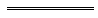 Notes1	This is a compilation of the Licensed Surveyors (Guidance of Surveyors) Regulations 1961 and includes the amendments made by the other written laws referred to in the following table 1a.  The table also contains information about any reprint.Compilation table1a	On the date as at which this compilation was prepared, provisions referred to in the following table had not come into operation and were therefore not included in this compilation.  For the text of the provisions see the endnotes referred to in the table.Provisions that have not come into operation2	On the date as at which this compilation was prepared, the Licensed Surveyors (Guidance of Surveyors) Amendment Regulations 2013 r. 3-55 had not come into operation.  They read as follows:3.	Regulations amended		These regulations amend the Licensed Surveyors (Guidance of Surveyors) Regulations 1961.4.	Heading replaced		Before regulation 1 delete the heading “General” and insert:Part 1 — Preliminary matters5.	Regulation 1 amended		In regulation 1 delete “(Guidance of Surveyors)” and insert:		(General Surveying Practice)6.	Regulation 3 amended		In regulation 3 insert in alphabetical order:	field record, in relation to a survey, means the field record of the survey;	lodge means to lodge with the Western Australian Land Information Authority;7.	Part 2 heading inserted		After regulation 3 insert:Part 2 — General duties of surveyors8.	Regulation 4 amended		In regulation 4(1):	(a)	in paragraph (a) delete “his or her” and insert:		the surveyor’s	(b)	in paragraph (b) delete “difficulties; and” and insert:		difficulties as soon as practicable after discovering them; and	(c)	in paragraph (c) delete “him or her” (first occurrence) and insert:		the surveyor	(d)	in paragraph (c) delete “him or her.” and insert:		the surveyor.9.	Regulation 5 amended		In regulation 5:	(a)	delete “The” and insert:	(1)	The	(b)	delete “In” and insert:	(2)	In	(c)	delete the passage that begins with “If,” and continues to the end of the regulation and insert:	(3)	If it is found that — 	(a)	a surveyor’s work is not up to the standard of accuracy that is required under a written law or is otherwise necessary; or	(b)	a surveyor’s work is generally unreliable; or	(c)	a surveyor has in other respects neglected to comply with these regulations,		the finding may be taken into account in determining whether there is proper cause for disciplinary action under section 21 of the Act in respect of the surveyor.10.	Regulation 6 replaced		Delete regulation 6 and insert:6.	Knowledge of relevant legislation		A surveyor conducting authorised surveys under these regulations should be conversant with the provisions of all written laws a knowledge of which is necessary to enable the efficient discharge the surveyor’s duties.11.	Regulation 7 amended		In regulation 7 delete “show” and insert:		demonstrate to the Surveyor General12.	Heading replaced		Before regulation 8 delete the heading “Field notes” and insert:Part 3 — Field records13.	Regulation 8 amended	(1)	Delete regulation 8(1) and insert:	(1)	A surveyor must keep a field record for each authorised survey conducted by the surveyor.	(2A)	The field record for an authorised survey must be kept in such a manner that another surveyor would readily gain from the record a complete understanding of the methodology and scope of the survey, including the marks used.	(2B)	The field record for an authorised survey must show everything that was done, or found on the ground, in the course of the survey.	(2C)	The field record for an authorised survey that establishes one or more boundaries must be lodged with the plan of the authorised survey.	(2)	In regulation 8(2) and (3) delete “field book” and insert:		field record	(3)	After regulation 8(3) insert:	(4)	The Board may request a surveyor to give to the Board a copy of the field record for an authorised survey conducted by the surveyor.	(5)	A surveyor must comply with a request made under subregulation (4).	Note:	The heading to amended regulation 8 is to read:		Keeping and lodging field records for authorised surveys14.	Regulations 9 to 11 replaced		Delete regulations 9 to 11 and insert:9.	Distances	(1)	Distances must be recorded as observed and reduced to a precision of at least 0.005 metres.	(2)	Referencing distances and offset distances must be recorded with the highest precision practicable.	(3)	The reference surface of each distance must be stated.15.	Regulation 12 amended		In regulation 12 delete “him” and insert:		the surveyor16.	Regulations 13 to 15 deleted		Delete regulations 13 to 15.17.	Regulation 17 replaced		Delete regulation 17 and insert:17.	Certification of field record	(1)	The surveyor who carried out an authorised survey must certify, in the form set out in the Table, the field record.TableCertificateI, …………………………, licensed surveyor, certify that I accept full responsibility for this field record and the authorised survey it represents and certify that both comply with the relevant written laws in relation to which the survey was carried out and this field record is lodged.………………………………Name:Dated: .………………………	(2)	Each page of the field record on which notes about the survey appear — 	(a)	must be initialled by the surveyor; and	(b)	must bear the date on which the field work recorded on that page of the field record was carried out.18.	Heading replaced		Before regulation 20 delete the heading “Field work” and insert:Part 4 — Field work19.	Regulation 20 amended		In regulation 20(1) after “intervals” insert:		(not exceeding 2 years)20.	Regulation 22 amended		In regulation 22:	(a)	delete “Each” and insert:	(1)	Each	(b)	delete “In” and insert:	(2)	In	(c)	delete “the reference marks” and insert:		reliable reference marks21.	Regulations 23 and 24 replaced		Delete regulations 23 and 24 and insert:23.	Remarking connecting boundary between old and new surveys	(1)	This regulation applies if a surveyor is required under regulation 22 to connect a new survey to an old survey.	(2)	In this regulation — 	connecting boundary, in relation to a new survey, means the boundary connecting the new survey to an old survey.	(3)	The surveyor must range sufficient of the connecting boundary to verify its alignment.	(4)	For the purposes of subregulation (3), it is sufficient if the surveyor uses — 	(a)	3 reliable, reasonably spaced marks; or	(b)	fewer such marks as approved by the Surveyor General.	(5)	For the purposes of subregulation (3) — 	(a)	all portions of any old survey line must be carefully measured; and	(b)	if the land being surveyed is rural land and the measurements taken in accordance with paragraph (a) are found to be in disagreement with the measurements previously accepted in relation to the old survey line by an average of more than 1:4000 — the old survey line must be carefully remeasured and the results of the remeasure must be recorded in the field record.	(6)	The surveyor must, as necessary — 	(a)	replace the posts and pegs used in the old survey to mark the connecting boundary; and	(b)	clearly indicate the direction of the connecting boundary.22.	Regulation 24A amended		In regulation 24A delete “his or her survey,” and insert:		a survey,23.	Regulation 25 amended		In regulation 25:	(a)	delete “When” and insert:	(1)	When	(b)	delete “them;” and insert:		them.	(c)	delete “but” and insert:	(2)	However, 	(d)	delete “the surveyor shall forward a full report and a sketch” and insert:		the surveyor must, within 3 months after completing the new survey, forward to the Surveyor General a full report, sketch and field record	(e)	delete “Where” and insert: 	(3)	Where	(f)	delete “The” and insert:	(4)	The	(g)	delete “field book and a full report thereon must be made to the Surveyor General.” and insert:		field record and a full report on the positions of those marks must be forwarded to the Surveyor General within 3 months after completion of the new survey.	Note:	The heading to amended regulation 25 is to read:		Re-establishment of original Crown surveys24.	Regulation 25A amended		In regulation 25A(1) in the Table delete “the provisions of the Licensed Surveyors (Guidance of Surveyors) Regulations 1961 and the Licensed Surveyors (Transfer of Land Act 1893) Regulations 1961.” and insert:		all relevant written laws.25.	Regulation 26 amended	(1)	In regulation 26:	(a)	delete “(a) All” and insert:	(1)	All	(b)	delete the passage that begins with “Boundaries” and ends with “guideline.” and insert:	(2)	Boundaries with calculated distances must be cleared and marked in accordance with these regulations.	(2)	In regulation 26 delete “(b) Where” and insert:	(3)	Where26.	Regulations 27 to 33 replaced		Delete regulations 27 to 33 and insert:27.	Azimuth	(1)	The direction of a survey line with reference to the meridian must be determined — 	(a)	by observation; or	(b)	by applying the correction for convergence from the nearest point of observation for azimuth.	(2)	An azimuth may be adopted from an adjoining survey unless there appears to be a reason to doubt its accuracy.	(3)	The derivation of azimuth must be obtained at intervals of not more than 8 kilometres.28.	Old surveys: adjustment of distances		If an old survey line is being re-established, this information must be recorded in the field record — 	(a)	the actual distance measurements taken in the survey for that purpose;	(b)	the distance measurements previously accepted.29.	Old surveys: adjustment of angles		If an old survey line is being re-established, this information must be recorded in the field record —	(a)	the actual measurement of the value of each angle taken in the survey for that purpose;	(b)	the value of each angle previously accepted.27.	Regulation 34 amended		In regulation 34:	(a)	delete the passage that begins with “The normal limits” and ends with “report.”;	(b)	delete “field book” and insert:		field record28.	Regulations 35 and 35A replaced		Delete regulations 35 and 35A and insert:35.	Distribution of miscloses		An angular or linear misclose must be adjusted according to a mathematically sound process that is generally accepted as good survey practice.35A.	Calculation of areas		The result of calculating an area must be recorded in the field record — 	(a)	if the result is less than one hectare — in square metres to the nearest square metre; or	(b)	if the result is equal to or greater than one hectare — in hectares to at least 5 significant figures and at least 3 decimal points.29.	Heading replaced		Before regulation 36 delete the heading “Marking rural lands (except feature surveys)” and insert:Part 5 — Survey marksDivision 1 — Marking boundaries generally30.	Regulation 36 amended	(1)	Before regulation 36(1) insert:	(1A)	The corners and angles of a boundary or land parcel must be marked in accordance with this regulation.	(2)	In regulation 36(6) delete “field notes.” and insert:		field record.31.	Regulation 37 replaced		Delete regulation 37 and insert:37.	Placement of reference marks	(1)	This regulation applies in relation to the survey of a boundary.	(2)	Two reference marks must be placed — 	(a)	if it is the boundary of a land parcel that is greater than 4 hectares — at each angle of the boundary; or	(b)	if it is the boundary of a land parcel that is equal to or less than 4 hectares — at key points along the boundary; or	(c)	if it is another boundary — at each corner and angle of the boundary.	(3)	Each of those reference marks must be related by distance and, if practicable, direction to an alignment.	(4)	The distance between those reference marks must be measured, and recorded in the field record, to the nearest millimetre.	(5)	A single reference mark (without trenching) must be placed at each instrument point that is not otherwise permanently marked.	(6)	The objective of the placement of a reference mark is to ensure its long term stability and accessibility.32.	Regulation 38 amended		In regulation 38:	(a)	delete “A reference” and insert:	(1)	A reference	(b)	delete “Where” and insert:	(2)	Where	(c)	delete “A full” and insert:	(3)	A full	(d)	delete “field notes.” and insert:		field record.	(e)	delete “Marks” and insert:	(4)	Marks33.	Regulation 39 amended		In regulation 39:	(a)	delete “On” and insert:	(1)	On	(b)	delete “Where” and insert:	(2)	Where	(c)	delete “A” and insert:	(3)	A	(d)	delete “field notes.” and insert:		field record.34.	Regulation 40A inserted		After regulation 39 insert:40A.	Streets, rights-of-way, pedestrian access ways, drainage reserves and railways: additional requirements	(1)	This regulation applies in relation to the survey of a street, right-of-way, pedestrian access way, drainage reserve or railway in addition to regulations 37, 38 and 39.	(2)	Each corner and angle of the street, right-of-way, pedestrian access way, drainage reserve or railway must be marked by a peg or post as specified in paragraph (b) of the Table to regulation 36 the exposed portion of which must be coloured red.	(3)	At any truncated corner of the street, right-of-way, pedestrian access way, drainage reserve or railway — 	(a)	the intersection of 2 adjoining alignments must be marked with a single reference mark; and	(b)	2 other reference marks, each being related by angle and distance to those alignments, must be placed in positions so as to minimise the chance of disturbance and to enable the re-establishment of both alignments.	(4)	If a corner or angle of the street, right-of-way, pedestrian access way, drainage reserve or railway is not intervisible with an adjoining corner or angle, the intermediate instrument point (being the point from which both corners or angles are visible) must be marked by a single reference mark (without trenching) and the distance to that point from each of those corners or angles must be recorded in the field record.35.	Regulation 40 amended		In regulation 40:	(a)	delete “If” and insert:	(1)	If	(b)	delete “Posts” and insert:	(2)	Posts36.	Regulation 41 amended		In regulation 41:	(a)	delete “When” and insert:	(1)	When	(b)	delete “If,” and insert:	(2)	If,37.	Regulation 42 amended		In regulation 42:	(a)	delete “When” and insert:	(1)	When	(b)	delete “Where” and insert:	(2)	Where	(c)	delete “he shall” and insert:		the surveyor must38.	Regulations 43 and 44 deleted		Delete regulations 43 and 44.39.	Heading deleted		Before regulation 45 delete the heading “Marking of town and suburban lands”.40.	Regulations 45 and 46 deleted		Delete regulations 45 and 46.41.	Heading replaced		Before regulation 47 delete the heading “Marking pastoral and timber leases” and insert:Division 2 — Marking lease boundaries42.	Regulation 47 amended		In regulation 47:	(a)	delete “The” and insert:	(1)	The	(b)	delete “rural”;	(c)	delete “These” and insert:	(2)	These	(d)	delete “Kilometre” and insert:	(3)	Kilometre43.	Heading replaced		Before regulation 48 delete the heading “Marking generally” and insert:Division 3 — Other matters relating to marking44.	Regulations 48 to 53 replaced		Delete regulations 48 to 53 and insert:48.	Positioning of marks		A mark must clearly indicate the position of the boundary that the mark is intended to indicate.49.	Methods of marking		If there are no improvements indicating the direction of a boundary, the direction must be clearly indicated by trenches, stakes, stone pointers or other appropriate marks on the ground.50.	Line clearing	(1)	Subject to environmental considerations, any new boundary line must be cleared sufficiently to indicate the position of the boundary.	(2)	A boundary line or part of a boundary line that has not been cleared in accordance with subregulation (1) must be shown in the field record as not having been cleared.51.	Damage to survey marks	(1)	A person must not remove or deface a survey mark.	Penalty: a fine of $1 000.	(2)	A surveyor must report the removal or defacement of a survey mark to the Surveyor General as soon as practicable after becoming aware of it.45.	Regulation 53A amended		In regulation 53A delete “or diagram”.	Note:	The heading to amended regulation 53A is to read:		Certificate required if plan not lodged within 2 years46.	Heading replaced		Before regulation 54 delete the heading “Drafting” and insert:Part 6 — Drafting47.	Regulation 54 amended		In regulation 54:	(a)	delete “plan or diagram, other than a compiled diagram,” and insert:		plan, other than a compiled plan within the meaning of the Transfer of Land (Surveys) Regulations 1995 regulation 4(1),	(b)	in the Table delete “measurements,” and insert:		measurements recorded in the field records,	Note:	The heading to amended regulation 54 is to read:		Certificate on plan48.	Heading replaced		Before regulation 55A delete the heading “Early preparation of Certificate of Title” and insert:Part 7 — Surveys of land in special survey areas49.	Regulation 55A replaced		Delete regulation 55A and insert:55A.	Application of this Part		This Part applies to a subdivision in a special survey area declared under regulation 26A(4).55BA.	Early lodgment for dealings		A plan of survey for a subdivision may be lodged in order for dealings before completion of field marking if the survey is in accordance with this Part.55BB.	Standard requirements for survey	(1)	The subdivision must have adequate connections to the State geodetic network in accordance with the guidelines issued by the Surveyor General under regulation 26A(5).	(2)	Sufficient control points must be placed in safe and protected areas so as to survive the engineering and construction works.	(3)	The corners of each lot in the subdivision must be marked prior to the plan of survey being lodged in order for dealings.	(4)	Notification to the Western Australian Land Information Authority can be by lodgment of a certificate in a form that is the same as, or sufficiently similar to, the Initial Survey Certificate set out in the guidelines issued by the Surveyor General under regulation 26A(5).	(5)	A certificate lodged under subregulation (4) must state — 	(a)	that the marks referred to in subregulation (3) are in place; and	(b)	that final marking will be carried out when the subdivision has been completed.	(6)	Final marking must be completed not more than 14 days after the day of practical completion of the engineering and construction works.	(7)	These documents must be lodged with the Western Australian Land Information Authority within 14 days after the day on which final marking is completed — 	(a)	the plan of survey for the subdivision;	(b)	a field record referencing the final marking;	(c)	a Final Survey Certificate referred to in regulation 55E.	(8)	The plan and the field record must be annotated “Reg. 26A-referencing/final marking deferred”.	(9)	The surveyor who carried out the survey must take reasonable steps to ensure — 	(a)	that it is disclosed to purchasers of lots on the plan referred to subregulation (8) that access to the land may not be possible at the date of settlement; and	(b)	that those purchasers are advised of any changes to the timeframe for practical completion of the engineering and construction works.50.	Regulation 55B amended		In regulation 55B:	(a)	delete “Every” and insert:	(1)	Every	(b)	delete “to be examined”;	(c)	delete “registered field book.” and insert:		lodged field record.	(d)	delete “The control survey network must be marked and measured before examination, and the marks of this” and insert:	(2)	The marks of the	(e)	delete “This field book” and insert:	(3)	The field record	(f)	delete “(i) Western” and insert:	(a)	Western	(g)	delete “(ii) re-establishment” and insert:	(b)	re-establishment	(h)	delete “(iii) graphic” and insert:	(c)	graphic	(i)	delete “(iv) connections” and insert:	(d)	connections	Note:	The heading to amended regulation 55B is to read:		Field records for subdivisions in special survey areas51.	Regulation 55C amended		In regulation 55C:	(a)	delete “Observed” and insert:	(1)	Observed	(b)	delete “field book.” and insert:		field record.	(c)	delete “Distances” and insert:	(2)	Distances52.	Regulation 55E amended		In regulation 55E:	(a)	delete “Inspector of Plans and Surveys” and insert:		Surveyor General	(b)	delete “regulations 55A to 55F.” and insert:		this Part.	(c)	in the Table delete paragraph (a) and insert:	(a)	I accept full responsibility for the plan shown on Plan No. …… and the authorised survey it represents;	(d)	in the Table in paragraph (b) delete “(Guidance of Surveyors)” and insert:		(General Surveying Practice)	(e)	in the Table in paragraph (d) delete “Field Books” and insert:		Field Records53.	Regulation 55F amended		In regulation 55F:	(a)	delete “Before” and insert:	(1)	Before	(b)	delete “field book” (first occurrence) and insert:		field record	(c)	delete “This field book” and insert:	(2)	The field record	Note:	The heading to amended regulation 55F is to read:		Lodgment of final survey certificate and field record54.	Part 8 heading inserted		After regulation 55F insert:Part 8 — Miscellaneous matters55.	Regulation 56 replaced		Delete regulation 56 and insert:56.	Grounds for disciplinary action		Whether a surveyor has or has not acted in accordance with these regulations may be taken into account in determining whether there is proper cause for disciplinary action under section 21 of the Act in respect of the surveyor.Defined terms[This is a list of terms defined and the provisions where they are defined.  The list is not part of the law.]Defined term	Provision(s)gone	14(4)guideline	3plans	3surveyor	3Surveyor General	3the Act	3City and suburban.............. 10 seconds per angleRural.................................. 15 seconds per angleCity and suburban.............. 1 minuteRural.................................. 3 minutes(a)Area over 4 hectares:A hardwood post, pointed at the top, 100 mm square, at least 0.6 m long, a concrete post, 60 mm square, at least 0.45 m long, a steel post or peg, 60 mm square, at least 0.9 m long or a mark made from polypropylene, 75 mm square, at least 0.45 m long.(b)Area 4 000 square metres to 4 hectares:A peg, 75 mm square, at least 0.35 m long, a concrete post 60 mm square, at least 0.45 m long or a steel peg 75 mm square, at least 0.6 m long.(c)Area under 4 000 square metres:A peg, 50 mm square, at least 0.35 m long or a concrete post, 50 mm square, at least 0.4 m long.CitationGazettalCommencementLicensed Surveyors (Guidance of Surveyors) Regulations 196128 Nov 1961 p. 3253-601 Jan 1962Untitled regulations4 Aug 1965 p. 22234 Aug 1965Decimal Currency Act 1965 assented to 21 Dec 1965Decimal Currency Act 1965 assented to 21 Dec 1965Act other than s. 4-9: 21 Dec 1965 (see s. 2(1));
s. 4-9: 14 Feb 1966 (see s. 2(2))Untitled regulations24 Feb 1970 p. 55324 Feb 1970Reprint of the Licensed Surveyors (Guidance of Surveyors) Regulations 1961 approved 22 Feb 1971 (see Gazette 4 Mar 1971 p. 583-93) (includes amendments listed above)Reprint of the Licensed Surveyors (Guidance of Surveyors) Regulations 1961 approved 22 Feb 1971 (see Gazette 4 Mar 1971 p. 583-93) (includes amendments listed above)Reprint of the Licensed Surveyors (Guidance of Surveyors) Regulations 1961 approved 22 Feb 1971 (see Gazette 4 Mar 1971 p. 583-93) (includes amendments listed above)Untitled regulations1 Sep 1972 p. 3411-131 Sep 1972Untitled regulations9 Nov 1979 p. 3519-209 Nov 1979Licensed Surveyors (Guidance of Surveyors) Amendment Regulations 198226 Feb 1982 p. 64826 Feb 1982Licensed Surveyors (Guidance of Surveyors) Amendment Regulations 198323 Sep 1983 p. 379923 Sep 1983Reprint of the Licensed Surveyors (Guidance of Surveyors) Regulations 1961 as at 20 Jan 1986 (see Gazette 5 Feb 1986 p. 367-82) (includes amendments listed above)Reprint of the Licensed Surveyors (Guidance of Surveyors) Regulations 1961 as at 20 Jan 1986 (see Gazette 5 Feb 1986 p. 367-82) (includes amendments listed above)Reprint of the Licensed Surveyors (Guidance of Surveyors) Regulations 1961 as at 20 Jan 1986 (see Gazette 5 Feb 1986 p. 367-82) (includes amendments listed above)Licensed Surveyors (Guidance of Surveyors) Amendment Regulations 198626 Sep 1986 p. 3705-619 Jan 1987 (see r. 2 and Gazette 31 Dec 1986 p. 5027)Licensed Surveyors (Guidance of Surveyors) Amendment Regulations 199026 Oct 1990 p. 5382-425 Nov 1990 (see r. 2)Licensed Surveyors Amendment Regulations 1997 Pt. 24 Apr 1997 p. 1757-675 Apr 1997 (see r. 2 and Gazette 4 Apr 1997 p. 1750)Licensed Surveyors (Guidance of Surveyors) Amendment Regulations 20005 Sep 2000 p. 5053-615 Sep 2000Reprint of the Licensed Surveyors (Guidance of Surveyors) Regulations 1961 as at 2 Aug 2002 (includes amendments listed above)Reprint of the Licensed Surveyors (Guidance of Surveyors) Regulations 1961 as at 2 Aug 2002 (includes amendments listed above)Reprint of the Licensed Surveyors (Guidance of Surveyors) Regulations 1961 as at 2 Aug 2002 (includes amendments listed above)Licensed Surveyors (Guidance of Surveyors) Amendment Regulations 200312 Sep 2003 p. 4074-612 Sep 2003Licensed Surveyors (Guidance of Surveyors) Amendment Regulations 200522 Apr 2005 p. 1342-322 Apr 2005Licensed Surveyors (Guidance of Surveyors) Amendment Regulations 200610 Feb 2006 p. 660-110 Feb 2006Licensed Surveyors (Guidance of Surveyors) Amendment Regulations (No. 2) 200629 Dec 2006 p. 5899-9001 Jan 2007 (see r. 2 and Gazette 8 Dec 2006 p. 5369) Reprint 4: The Licensed Surveyors (Guidance of Surveyors) Regulations 1961 as at 6 Jun 2008 (includes amendments listed above)Reprint 4: The Licensed Surveyors (Guidance of Surveyors) Regulations 1961 as at 6 Jun 2008 (includes amendments listed above)Reprint 4: The Licensed Surveyors (Guidance of Surveyors) Regulations 1961 as at 6 Jun 2008 (includes amendments listed above)CitationGazettalCommencementLicensed Surveyors (Guidance of Surveyors) Amendment Regulations 2013 r. 3-55 226 Jul 2013 p. 3449-821 Oct 2013 (see r. 2(b))